Learning intention - Spell most words from the Year 5/6 word list.Each sentence below has one word that is incorrect. Write the correct spelling of the word in the box.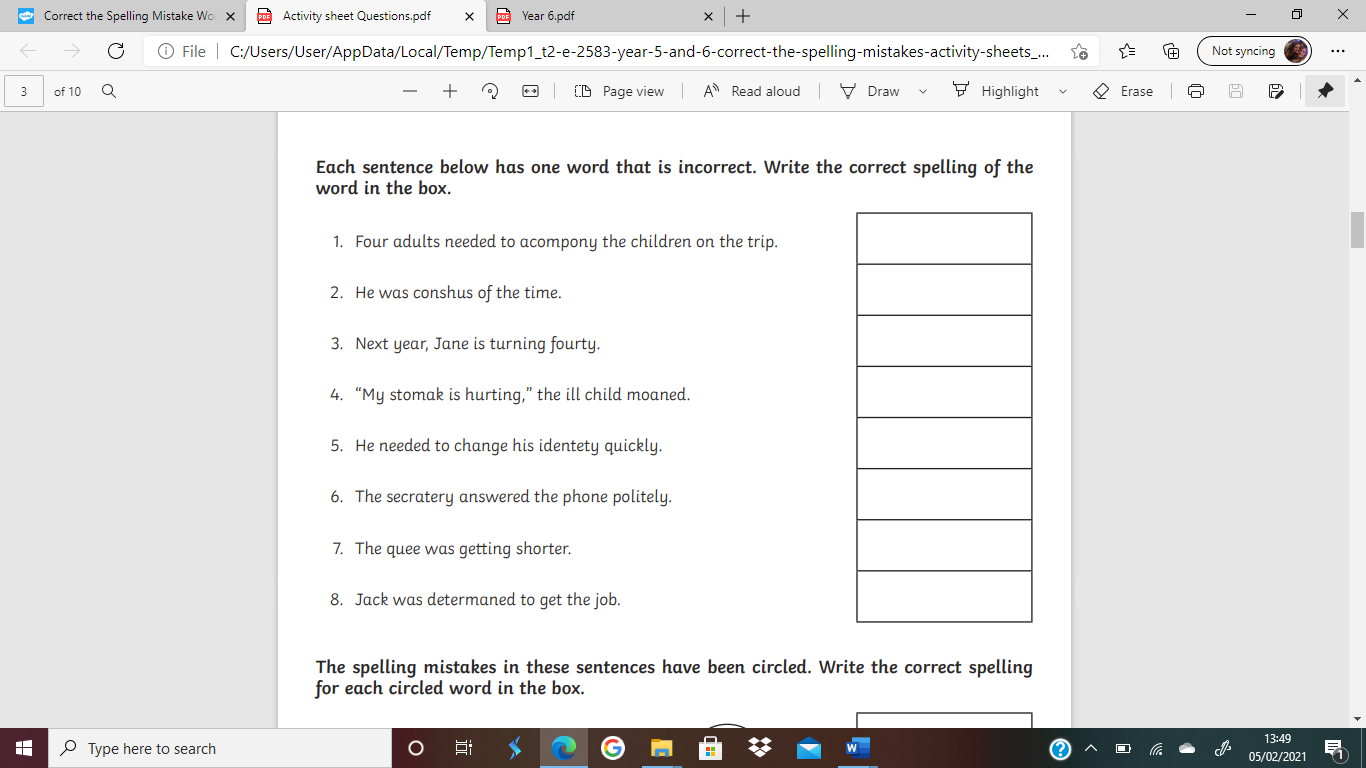 